Аплікація з паперу. Виготовлення аплікації «Натюрморт»Мета: удосконалювати навички роботи з папером, навчати учнів робити ескіз виробу; повторити послідовність дій під час створення аплікації; розвивати творчі здібності, охайність, увагу, дрібну моторику пальців рук, уміння працювати у групі; формувати вміння економно витрачати папір; виховувати почуття взаємодопомоги та товаришування, прищеплювати інтерес до уроку.Обладнання: репродукції картин із зображенням натюрмортів (за вибором учителя); ілюстрації із зображенням овочів та фруктів; кольоровий папір, ножиці, клей, пен- злик, серветка для рук.Хід урокуI. ОРГАНІЗАЦІЙНИЙ МОМЕНТII. ВИВЧЕННЯ НОВОГО МАТЕРІАЛУ	1. Оголошення теми та мети уроку— Сьогодні на уроці ми продовжимо працювати з папером. Ознайомимося з репродукціями відомих художників, дізнаємося, що таке натюрморт, і спробуємо виготовити натюрморт у групі.	2. Вступна бесіда— Послухайте вірш. Про яку пору року в ньому йдеться?				ОСІННІЙ ДЕНЬ		Осінній день. А скільки в нім чудес!		Пожовкле листя з дерева летить,		Чарує серце синява небес,		Легенький вітер в листі шурхотить.		Не холодно, не жарко — в самий раз!		І тиша йде на землю, наче сон.		Теплесенько цілує сонце нас		І горнеться, як ласка, до вікон.		Та кожен раз стає коротший день,		Крилом вкриває землю чорна ніч.		Не чуть пташиних вдосвітку пісень,		Бо осінь, осінь. Ось у чому річ.							Н. Красоткіна— Давайте згадаємо, що відбувається восени в природі? (Стає холодніше, листя змінює своє забарвлення й опадає, птахи відлітають на південь тощо.)— Які роботи проводять люди в садах і городах з настанням осені? (Збирають урожай.)— Осінь щедра на подарунки. Крім краси природи, вона обдаровує людейурожаєм овочів і фруктів. Сьогодні я пропоную вам зібрати багатий урожай.— Розгляньте репродукції картин відомих художників, які зобразили на своїх картинах овочі та фрукти.— Хто з вас знає, як називається такий вид мистецтва? (Відповіді дітей.)— Якщо відгадаєте кросворд, то дізнаєтеся, чи мали ви рацію. (Див. Додаток на с. 3.)— Яке ключове слово прочитали? Так, це — натюрморт. Натюрморт — це художнє зображення предметів побуту, овочів, фруктів, квітів. Ось і ми сьогодні теж будемо виготовляти аплікацію «Дари осені». Подивимося, у кого краще вийде.	Фізкультхвилинка	3. Демонстрування та аналіз зразка	Інструктаж учителя— Сьогодні ми будемо працювати у групах.— Розгорніть підручник на с. 39 і подивіться, з яких фруктів складатиметься наш натюрморт.— Розподіліть обов’язки у складі творчої групи:хто робитиме предметні аплікації деталей;хто гарно розмістить їх на основі;хто складе про аплікацію цікаву розповідь.— Розгорніть альбом-посібник на с. 33–34 та розгляньте шаблони виробів. Які овочі та фрукти ви бачите?— Які овочі та фрукти полюбляєте ви?— Виріжте фрукти. Додайте свої фрукти та овочі за бажанням. Розмістіть на кольоровому картоні за власним задумом вирізані елементи натюрморту та приклейте їх.— За бажанням додайте щось своє, будь ласка, наприклад, тарілку або вазу.III. ПРАКТИЧНА РОБОТА УЧНІВ	1. Правила роботи у групі— Давайте згадаємо правила роботи у групі:Розподілити обов’язки між членами своєї групи — хто що буде вирізати.Працювати дружно та завзято.Прислухатися до порад товаришів.Не галасувати, не сваритися.Допомагати один одному.Діти працюють у групах. Учитель за потреби надає поради та допомогу.	2. Виставка та оцінювання робіт— Які чудові натюрморти у вас вийшли!— Ви дуже завзято працювали у групах.Кожна група розповідає про свою роботу.IV. ПІДСУМОК УРОКУ— З яким настроєм завершуєте урок?— Чи сподобалося працювати у групах?— Про що нове дізналися на уроці?— Що таке натюрморт?— Розгорніть альбом-посібник на с. 13. У завданні 1 визначте предмети, які можна використати для зображення натюрморту.— У завданні 2 визначте послідовність дій під час наклеювання деталей натюрморту.— Що ви бачите на малюнках у завданні 3?— З’єднайте стрілочками вазу з аркушем, на якому її краще зобразити.Додаток до урокуКросворд «Натюрморт»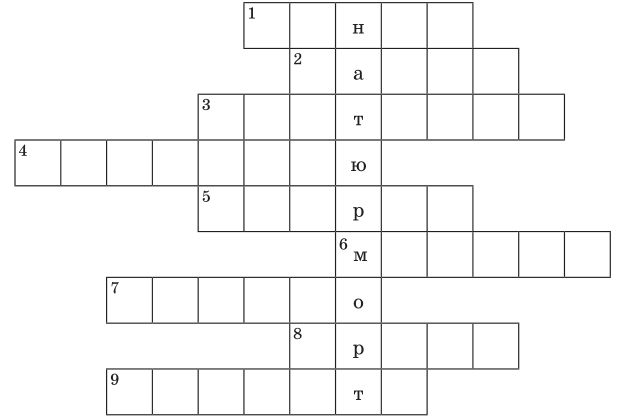 1) Він росте в краях далеких,Там, де пальми й сильна спека.Його довгий жовтий плідЛюблять мавпи на обід. (Банан)2) Примостився на баштаніВ посмугованій піжамі.Вигріває круглі боки,Що смачним налиті соком. (Кавун)3) Під землею народиласьІ для борщику згодилась.Мене чистять, ріжуть, труть,Смажать, варять і печуть. (Картопля)4) Під ногами у садуСтиглу ягідку знайду.Треба низько нахилиться,Щоб зірвати... (полуницю).5) На городі в нас грядки,На грядках — рясні листки:Там зростають малюки,Зелененькі... (огірки).6) Лист різний із оксамита,Соком ягідка налита.А для хворої дитиниКращі ліки — чай з... (малини).7) Народжується з квітки,Його всі люблять дітки,Заліза в нім багато,Рум’яне і хрустке.А ну, скажіть, малята,То що ж воно таке? (Яблуко)8) Лампочка вгорі висіла,Стала смачна, пожовтіла.Діти лампочку зірвали,З апетитом скуштували. (Груша)9) Хто хустиночку своюВлітку покриває?І по двадцять хустинНа голівці має? (Капуста)